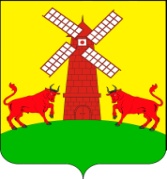 АДМИНИСТРАЦИЯ УПОРНЕНСКОГО СЕЛЬСКОГО ПОСЕЛЕНИЯ ПАВЛОВСКОГО РАЙОНАПОСТАНОВЛЕНИЕот 05.07.2016                                                                № 78хутор УпорныйОб утверждении положения о порядке принятия лицами, замещающими отдельные должности государственной гражданской службы администрации Упорненского сельского поселения Павловского района , почетных и специальных званий, наград и иных знаков отличия иностранных государств, международных организаций, политических партий, иных общественных объединений и других организацийПостановление главы администрации (губернатора) Краснодарского края 
от 29 апреля 2016 г. N 282 
"Об утверждении Положения о порядке принятия лицами, замещающими отдельные должности государственной гражданской службы Краснодарского края, почетных и специальных званий, наград и иных знаков отличия иностранных государств, международных организаций, политических партий, иных общественных объединений и других организаций"В целях обеспечения реализации постановления главы администрации (губернатора) Краснодарского края от 29 апреля 2016 года № 282 "Об утверждении Положения о порядке принятия лицами, замещающими отдельные должности государственной гражданской службы Краснодарского края, почетных и специальных званий, наград и иных знаков отличия иностранных государств, международных организаций, политических партий, иных общественных объединений и других организаций" п о с т а н о в л я ю:1. Утвердить Положение о порядке принятия лицами, замещающими отдельные должности государственной гражданской службы Краснодарского края, почетных и специальных званий, наград и иных знаков отличия иностранных государств, международных организаций, политических партий, иных общественных объединений и других организаций (прилагается).2.Разместить настоящее постановление на официальном сайте администрации Упорненского сельского поселения Павловского района в  информационно-телекоммуникационной сети "Интернет" upornenskoesp.ru.3. Контроль за выполнением настоящего постановления оставляю за собой.ПРИЛОЖЕНИЕк постановлению администрацииУпорненского сельского поселенияПавловского районаот 05.07.2016  № 78Положение 
о порядке принятия лицами, замещающими отдельные должности государственной гражданской службы администрации Упорненского сельского поселения Павловского района, почетных и специальных званий, наград и иных знаков отличия иностранных государств, международных организаций, политических партий, иных общественных объединений и других организаций
1. Настоящим Положением устанавливается порядок принятия с разрешения главы администрации Упорненского сельского поселения Павловского района либо его представителя, на которого правовым актом главы администрации Упорненского сельского поселения Павловского района возложено осуществление полномочий (отдельных полномочий) представителя нанимателя (далее - его представитель), лицами, замещающими отдельные должности государственной гражданской службы администрации Упорненского сельского поселения Павловского района, почетных и специальных званий, наград и иных знаков отличия (за исключением научных) иностранных государств, международных организаций, политических партий, иных общественных объединений, в том числе религиозных, и других организаций (далее - звания, награды), если в их должностные обязанности входит взаимодействие с указанными организациями и объединениями.2. Разрешение главы администрации Упорненского сельского поселения Павловского района, либо его представителя обязаны получить государственные гражданские служащие администрации Упорненского сельского поселения Павловского района, замещающие должности государственной гражданской службы Краснодарского края в администрации Упорненского сельского поселения Павловского района.3. Должностное лицо , получившее звание, награду либо уведомленное иностранным государством, международной организацией, политической партией, иным общественным объединением или другой организацией о предстоящем их получении, в течение 'трех рабочих дней представляет в отдел наград управления кадровой политики и противодействия коррупции администрации Упорненского сельского поселения  (далее - отдел наград) ходатайство о разрешении принять почетное или специальное звание, награду или иной знак отличия иностранного государства, международной организации, политической партии, иного общественного объединения или другой организации (далее - ходатайство), составленное по форме согласно приложению № 1 к настоящему Положению.4. Должностное лицо, отказавшееся от звания, награды, в течение грех рабочих дней представляет в отдел наград уведомление об отказе в получении почетного или специального звания, награды или иного знака отличия иностранного государства, международной организации, политической партии, иного общественного объединения или другой организации (далее - уведомление), составленное по форме согласно приложению № 2 к настоящему Положению.5. Отдел наград в течение пяти рабочих дней регистрирует поступившее ходатайство (уведомление) и представляет его главе администрации Упорненского сельского поселения  либо его представителю для рассмотрения.6. Должностное лицо, получившее звание, награду до принятия главой администрации Упорненского сельского поселения либо его представителем решения по результатам рассмотрения ходатайства, передает оригиналы документов к званию, награду и оригиналы документов к ней на ответственное хранение в отдел наград в течение трех рабочих дней со дня их получения по акту приема-передачи.7. В случае если во время служебной командировки должностное лицо получило звание, награду или отказалось от них, срок представления ходатайства (уведомления) исчисляется со дня возвращения должностного лица из служебной командировки.8. В случае если должностное лицо по не зависящей от него причине не может представить ходатайство (уведомление), передать оригиналы документов к званию, награду и оригиналы документов к ней в сроки, указанные в пунктах 3, 4, 6 настоящего Положения, такое лицо обязано представить ходатайство (уведомление), передать оригиналы документов к званию, награду и оригиналы документов к ней не позднее следующего рабочего дня после устранения такой причины.9. Обеспечение рассмотрения главой администрации Упорненского сельского поселения либо его представителем ходатайств, информирование должностного лица, представившего ходатайство, о решении, принятом главой администрации Упорненского сельского поселения  либо его представителем по результатам его рассмотрения, а также учет уведомлений осуществляются отделом наград.10. В случае удовлетворения главой администрации Упорненского сельского поселения либо его представителем ходатайства должностного лица, отдел наград в течение десяти рабочих дней со дня принятия главой администрации Упорненского сельского поселения соответствующего решения передает такому должностному лицу оригиналы документов к званию, награду и оригиналы документов к ней.11. В случае отказа главы администрации Упорненского сельского поселения либо его представителя в удовлетворении ходатайства должностного лица, отдел наград в течение десяти рабочих дней со дня принятия главой администрации Упорненского сельского поселения либо его представителем соответствующего решения, сообщает такому лицу об этом и направляет оригиналы документов к званию, награду и оригиналы документов к ней в соответствующий орган иностранного государства, международную организацию, политическую партию, иное общественное объединение или другую организацию.Глава Упорненского сельскогопоселения Павловского района                                                     Б.В.ТыщенкоПРИЛОЖЕНИЕ № 1
к Положению 
о порядке принятия лицами, замещающими 
отдельные должности государственной 
гражданской службы Краснодарского края, 
почетных и специальных званий, наград 
и иных знаков отличия иностранных 
государств, международных организаций, 
политических, партий, иных общественных 
объединений и других организацийГлава Упорненского сельскогопоселения Павловского района                                                         Б.В.ТыщенкоПРИЛОЖЕНИЕ № 2 
к Положению 
о порядке принятия лицами, замещающими 
отдельные должности государственной 
гражданской службы Краснодарского края, 
почетных и специальных званий, наград 
и иных знаков отличия иностранных 
государств, международных организаций, 
политических, партий, иных общественных 
объединений и других организацийГлава Упорненского сельскогопоселения Павловского района                                                    Б.В.Тыщенко          4. Постановление вступает в силу со дня его обнародования.Глава Упорненского сельскогоПоселения Павловского района                                                  Б.В.Тыщенко(Ф.И.О., замещаемая должность)(Ф.И.О., замещаемая должность)(Ф.И.О., замещаемая должность)(Ф.И.О., замещаемая должность)(Ф.И.О., замещаемая должность)(Ф.И.О., замещаемая должность)(Ф.И.О., замещаемая должность)(Ф.И.О., замещаемая должность)(Ф.И.О., замещаемая должность)(Ф.И.О., замещаемая должность)отототототототототот(Ф.И.О., замещаемая должность)(Ф.И.О., замещаемая должность)(Ф.И.О., замещаемая должность)(Ф.И.О., замещаемая должность)(Ф.И.О., замещаемая должность)(Ф.И.О., замещаемая должность)(Ф.И.О., замещаемая должность)(Ф.И.О., замещаемая должность)(Ф.И.О., замещаемая должность)(Ф.И.О., замещаемая должность)Ходатайство 
о разрешении принять почетное или специальное звание, награду или иной знак отличия иностранного государства, международной организации, политической партии, иного общественного объединения или другой организацииХодатайство 
о разрешении принять почетное или специальное звание, награду или иной знак отличия иностранного государства, международной организации, политической партии, иного общественного объединения или другой организацииХодатайство 
о разрешении принять почетное или специальное звание, награду или иной знак отличия иностранного государства, международной организации, политической партии, иного общественного объединения или другой организацииХодатайство 
о разрешении принять почетное или специальное звание, награду или иной знак отличия иностранного государства, международной организации, политической партии, иного общественного объединения или другой организацииХодатайство 
о разрешении принять почетное или специальное звание, награду или иной знак отличия иностранного государства, международной организации, политической партии, иного общественного объединения или другой организацииХодатайство 
о разрешении принять почетное или специальное звание, награду или иной знак отличия иностранного государства, международной организации, политической партии, иного общественного объединения или другой организацииХодатайство 
о разрешении принять почетное или специальное звание, награду или иной знак отличия иностранного государства, международной организации, политической партии, иного общественного объединения или другой организацииХодатайство 
о разрешении принять почетное или специальное звание, награду или иной знак отличия иностранного государства, международной организации, политической партии, иного общественного объединения или другой организацииХодатайство 
о разрешении принять почетное или специальное звание, награду или иной знак отличия иностранного государства, международной организации, политической партии, иного общественного объединения или другой организацииХодатайство 
о разрешении принять почетное или специальное звание, награду или иной знак отличия иностранного государства, международной организации, политической партии, иного общественного объединения или другой организацииХодатайство 
о разрешении принять почетное или специальное звание, награду или иной знак отличия иностранного государства, международной организации, политической партии, иного общественного объединения или другой организацииХодатайство 
о разрешении принять почетное или специальное звание, награду или иной знак отличия иностранного государства, международной организации, политической партии, иного общественного объединения или другой организацииХодатайство 
о разрешении принять почетное или специальное звание, награду или иной знак отличия иностранного государства, международной организации, политической партии, иного общественного объединения или другой организацииХодатайство 
о разрешении принять почетное или специальное звание, награду или иной знак отличия иностранного государства, международной организации, политической партии, иного общественного объединения или другой организацииХодатайство 
о разрешении принять почетное или специальное звание, награду или иной знак отличия иностранного государства, международной организации, политической партии, иного общественного объединения или другой организацииХодатайство 
о разрешении принять почетное или специальное звание, награду или иной знак отличия иностранного государства, международной организации, политической партии, иного общественного объединения или другой организацииХодатайство 
о разрешении принять почетное или специальное звание, награду или иной знак отличия иностранного государства, международной организации, политической партии, иного общественного объединения или другой организацииХодатайство 
о разрешении принять почетное или специальное звание, награду или иной знак отличия иностранного государства, международной организации, политической партии, иного общественного объединения или другой организацииХодатайство 
о разрешении принять почетное или специальное звание, награду или иной знак отличия иностранного государства, международной организации, политической партии, иного общественного объединения или другой организацииПрошу разрешить мне принятьПрошу разрешить мне принятьПрошу разрешить мне принятьПрошу разрешить мне принятьПрошу разрешить мне принятьПрошу разрешить мне принятьПрошу разрешить мне принятьПрошу разрешить мне принятьПрошу разрешить мне принять(наименование почетного или специального звания,(наименование почетного или специального звания,(наименование почетного или специального звания,(наименование почетного или специального звания,(наименование почетного или специального звания,(наименование почетного или специального звания,(наименование почетного или специального звания,(наименование почетного или специального звания,(наименование почетного или специального звания,(наименование почетного или специального звания,(наименование почетного или специального звания,(наименование почетного или специального звания,(наименование почетного или специального звания,(наименование почетного или специального звания,(наименование почетного или специального звания,(наименование почетного или специального звания,(наименование почетного или специального звания,(наименование почетного или специального звания,(наименование почетного или специального звания,награды или иного знака отличия)награды или иного знака отличия)награды или иного знака отличия)награды или иного знака отличия)награды или иного знака отличия)награды или иного знака отличия)награды или иного знака отличия)награды или иного знака отличия)награды или иного знака отличия)награды или иного знака отличия)награды или иного знака отличия)награды или иного знака отличия)награды или иного знака отличия)награды или иного знака отличия)награды или иного знака отличия)награды или иного знака отличия)награды или иного знака отличия)награды или иного знака отличия)награды или иного знака отличия)(за какие заслуги присвоено и кем, за какие заслуги награжден(а) и кем)(за какие заслуги присвоено и кем, за какие заслуги награжден(а) и кем)(за какие заслуги присвоено и кем, за какие заслуги награжден(а) и кем)(за какие заслуги присвоено и кем, за какие заслуги награжден(а) и кем)(за какие заслуги присвоено и кем, за какие заслуги награжден(а) и кем)(за какие заслуги присвоено и кем, за какие заслуги награжден(а) и кем)(за какие заслуги присвоено и кем, за какие заслуги награжден(а) и кем)(за какие заслуги присвоено и кем, за какие заслуги награжден(а) и кем)(за какие заслуги присвоено и кем, за какие заслуги награжден(а) и кем)(за какие заслуги присвоено и кем, за какие заслуги награжден(а) и кем)(за какие заслуги присвоено и кем, за какие заслуги награжден(а) и кем)(за какие заслуги присвоено и кем, за какие заслуги награжден(а) и кем)(за какие заслуги присвоено и кем, за какие заслуги награжден(а) и кем)(за какие заслуги присвоено и кем, за какие заслуги награжден(а) и кем)(за какие заслуги присвоено и кем, за какие заслуги награжден(а) и кем)(за какие заслуги присвоено и кем, за какие заслуги награжден(а) и кем)(за какие заслуги присвоено и кем, за какие заслуги награжден(а) и кем)(за какие заслуги присвоено и кем, за какие заслуги награжден(а) и кем)(за какие заслуги присвоено и кем, за какие заслуги награжден(а) и кем)(дата и место вручения документов к почетному или(дата и место вручения документов к почетному или(дата и место вручения документов к почетному или(дата и место вручения документов к почетному или(дата и место вручения документов к почетному или(дата и место вручения документов к почетному или(дата и место вручения документов к почетному или(дата и место вручения документов к почетному или(дата и место вручения документов к почетному или(дата и место вручения документов к почетному или(дата и место вручения документов к почетному или(дата и место вручения документов к почетному или(дата и место вручения документов к почетному или(дата и место вручения документов к почетному или(дата и место вручения документов к почетному или(дата и место вручения документов к почетному или(дата и место вручения документов к почетному или(дата и место вручения документов к почетному или(дата и место вручения документов к почетному илиспециальному званию, награды или иного знака отличия)специальному званию, награды или иного знака отличия)специальному званию, награды или иного знака отличия)специальному званию, награды или иного знака отличия)специальному званию, награды или иного знака отличия)специальному званию, награды или иного знака отличия)специальному званию, награды или иного знака отличия)специальному званию, награды или иного знака отличия)специальному званию, награды или иного знака отличия)специальному званию, награды или иного знака отличия)специальному званию, награды или иного знака отличия)специальному званию, награды или иного знака отличия)специальному званию, награды или иного знака отличия)специальному званию, награды или иного знака отличия)специальному званию, награды или иного знака отличия)специальному званию, награды или иного знака отличия)специальному званию, награды или иного знака отличия)специальному званию, награды или иного знака отличия)специальному званию, награды или иного знака отличия)Документы к почетному или специальному званию, награда и документы к ней, знак отличия иДокументы к почетному или специальному званию, награда и документы к ней, знак отличия иДокументы к почетному или специальному званию, награда и документы к ней, знак отличия иДокументы к почетному или специальному званию, награда и документы к ней, знак отличия иДокументы к почетному или специальному званию, награда и документы к ней, знак отличия иДокументы к почетному или специальному званию, награда и документы к ней, знак отличия иДокументы к почетному или специальному званию, награда и документы к ней, знак отличия иДокументы к почетному или специальному званию, награда и документы к ней, знак отличия иДокументы к почетному или специальному званию, награда и документы к ней, знак отличия иДокументы к почетному или специальному званию, награда и документы к ней, знак отличия иДокументы к почетному или специальному званию, награда и документы к ней, знак отличия иДокументы к почетному или специальному званию, награда и документы к ней, знак отличия иДокументы к почетному или специальному званию, награда и документы к ней, знак отличия иДокументы к почетному или специальному званию, награда и документы к ней, знак отличия иДокументы к почетному или специальному званию, награда и документы к ней, знак отличия иДокументы к почетному или специальному званию, награда и документы к ней, знак отличия иДокументы к почетному или специальному званию, награда и документы к ней, знак отличия иДокументы к почетному или специальному званию, награда и документы к ней, знак отличия иДокументы к почетному или специальному званию, награда и документы к ней, знак отличия идокументы к нему (нужное подчеркнуть)документы к нему (нужное подчеркнуть)документы к нему (нужное подчеркнуть)документы к нему (нужное подчеркнуть)документы к нему (нужное подчеркнуть)документы к нему (нужное подчеркнуть)документы к нему (нужное подчеркнуть)документы к нему (нужное подчеркнуть)документы к нему (нужное подчеркнуть)(наименование почетного или специального звания, награды или иного знака отличия)(наименование почетного или специального звания, награды или иного знака отличия)(наименование почетного или специального звания, награды или иного знака отличия)(наименование почетного или специального звания, награды или иного знака отличия)(наименование почетного или специального звания, награды или иного знака отличия)(наименование почетного или специального звания, награды или иного знака отличия)(наименование почетного или специального звания, награды или иного знака отличия)(наименование почетного или специального звания, награды или иного знака отличия)(наименование почетного или специального звания, награды или иного знака отличия)(наименование почетного или специального звания, награды или иного знака отличия)(наименование почетного или специального звания, награды или иного знака отличия)(наименование почетного или специального звания, награды или иного знака отличия)(наименование почетного или специального звания, награды или иного знака отличия)(наименование почетного или специального звания, награды или иного знака отличия)(наименование почетного или специального звания, награды или иного знака отличия)(наименование почетного или специального звания, награды или иного знака отличия)(наименование почетного или специального звания, награды или иного знака отличия)(наименование почетного или специального звания, награды или иного знака отличия)(наименование почетного или специального звания, награды или иного знака отличия)(наименование документов к почетному или специальному званию,(наименование документов к почетному или специальному званию,(наименование документов к почетному или специальному званию,(наименование документов к почетному или специальному званию,(наименование документов к почетному или специальному званию,(наименование документов к почетному или специальному званию,(наименование документов к почетному или специальному званию,(наименование документов к почетному или специальному званию,(наименование документов к почетному или специальному званию,(наименование документов к почетному или специальному званию,(наименование документов к почетному или специальному званию,(наименование документов к почетному или специальному званию,(наименование документов к почетному или специальному званию,(наименование документов к почетному или специальному званию,(наименование документов к почетному или специальному званию,(наименование документов к почетному или специальному званию,(наименование документов к почетному или специальному званию,(наименование документов к почетному или специальному званию,(наименование документов к почетному или специальному званию,награде или иному знаку отличия)награде или иному знаку отличия)награде или иному знаку отличия)награде или иному знаку отличия)награде или иному знаку отличия)награде или иному знаку отличия)награде или иному знаку отличия)награде или иному знаку отличия)награде или иному знаку отличия)награде или иному знаку отличия)награде или иному знаку отличия)награде или иному знаку отличия)награде или иному знаку отличия)награде или иному знаку отличия)награде или иному знаку отличия)награде или иному знаку отличия)награде или иному знаку отличия)награде или иному знаку отличия)награде или иному знаку отличия)сданы по акту приема-передачи Nсданы по акту приема-передачи Nсданы по акту приема-передачи Nсданы по акту приема-передачи Nсданы по акту приема-передачи Nсданы по акту приема-передачи Nсданы по акту приема-передачи Nот "от ""20г.г.в отдел наград управления кадровой политики и противодействия коррупции администрации Краснодарского края.в отдел наград управления кадровой политики и противодействия коррупции администрации Краснодарского края.в отдел наград управления кадровой политики и противодействия коррупции администрации Краснодарского края.в отдел наград управления кадровой политики и противодействия коррупции администрации Краснодарского края.в отдел наград управления кадровой политики и противодействия коррупции администрации Краснодарского края.в отдел наград управления кадровой политики и противодействия коррупции администрации Краснодарского края.в отдел наград управления кадровой политики и противодействия коррупции администрации Краснодарского края.в отдел наград управления кадровой политики и противодействия коррупции администрации Краснодарского края.в отдел наград управления кадровой политики и противодействия коррупции администрации Краснодарского края.в отдел наград управления кадровой политики и противодействия коррупции администрации Краснодарского края.в отдел наград управления кадровой политики и противодействия коррупции администрации Краснодарского края.в отдел наград управления кадровой политики и противодействия коррупции администрации Краснодарского края.в отдел наград управления кадровой политики и противодействия коррупции администрации Краснодарского края.в отдел наград управления кадровой политики и противодействия коррупции администрации Краснодарского края.в отдел наград управления кадровой политики и противодействия коррупции администрации Краснодарского края.в отдел наград управления кадровой политики и противодействия коррупции администрации Краснодарского края.в отдел наград управления кадровой политики и противодействия коррупции администрации Краснодарского края.в отдел наград управления кадровой политики и противодействия коррупции администрации Краснодарского края.в отдел наград управления кадровой политики и противодействия коррупции администрации Краснодарского края.""20г.(подпись)(подпись)(подпись)(расшифровка подписи)(расшифровка подписи)(расшифровка подписи)(расшифровка подписи)(расшифровка подписи)(расшифровка подписи)(Ф.И.О., замещаемая должность)(Ф.И.О., замещаемая должность)(Ф.И.О., замещаемая должность)(Ф.И.О., замещаемая должность)(Ф.И.О., замещаемая должность)ототототот(Ф.И.О., замещаемая должность)(Ф.И.О., замещаемая должность)(Ф.И.О., замещаемая должность)(Ф.И.О., замещаемая должность)(Ф.И.О., замещаемая должность)Уведомление 
об отказе в получении почетного или специального звания, награды или иного знака отличия иностранного государства, международной организации, политической партии, иного общественного объединения или другой организацииУведомление 
об отказе в получении почетного или специального звания, награды или иного знака отличия иностранного государства, международной организации, политической партии, иного общественного объединения или другой организацииУведомление 
об отказе в получении почетного или специального звания, награды или иного знака отличия иностранного государства, международной организации, политической партии, иного общественного объединения или другой организацииУведомление 
об отказе в получении почетного или специального звания, награды или иного знака отличия иностранного государства, международной организации, политической партии, иного общественного объединения или другой организацииУведомление 
об отказе в получении почетного или специального звания, награды или иного знака отличия иностранного государства, международной организации, политической партии, иного общественного объединения или другой организацииУведомление 
об отказе в получении почетного или специального звания, награды или иного знака отличия иностранного государства, международной организации, политической партии, иного общественного объединения или другой организацииУведомление 
об отказе в получении почетного или специального звания, награды или иного знака отличия иностранного государства, международной организации, политической партии, иного общественного объединения или другой организацииУведомление 
об отказе в получении почетного или специального звания, награды или иного знака отличия иностранного государства, международной организации, политической партии, иного общественного объединения или другой организацииУведомление 
об отказе в получении почетного или специального звания, награды или иного знака отличия иностранного государства, международной организации, политической партии, иного общественного объединения или другой организацииУведомление 
об отказе в получении почетного или специального звания, награды или иного знака отличия иностранного государства, международной организации, политической партии, иного общественного объединения или другой организацииУведомление 
об отказе в получении почетного или специального звания, награды или иного знака отличия иностранного государства, международной организации, политической партии, иного общественного объединения или другой организацииУведомление 
об отказе в получении почетного или специального звания, награды или иного знака отличия иностранного государства, международной организации, политической партии, иного общественного объединения или другой организацииУведомление 
об отказе в получении почетного или специального звания, награды или иного знака отличия иностранного государства, международной организации, политической партии, иного общественного объединения или другой организацииУведомление 
об отказе в получении почетного или специального звания, награды или иного знака отличия иностранного государства, международной организации, политической партии, иного общественного объединения или другой организацииУведомляю о принятом мною решении отказаться от полученияУведомляю о принятом мною решении отказаться от полученияУведомляю о принятом мною решении отказаться от полученияУведомляю о принятом мною решении отказаться от полученияУведомляю о принятом мною решении отказаться от полученияУведомляю о принятом мною решении отказаться от полученияУведомляю о принятом мною решении отказаться от полученияУведомляю о принятом мною решении отказаться от полученияУведомляю о принятом мною решении отказаться от полученияУведомляю о принятом мною решении отказаться от полученияУведомляю о принятом мною решении отказаться от полученияУведомляю о принятом мною решении отказаться от получения(наименование почетного или специального звания, награды или иного знака отличия)(наименование почетного или специального звания, награды или иного знака отличия)(наименование почетного или специального звания, награды или иного знака отличия)(наименование почетного или специального звания, награды или иного знака отличия)(наименование почетного или специального звания, награды или иного знака отличия)(наименование почетного или специального звания, награды или иного знака отличия)(наименование почетного или специального звания, награды или иного знака отличия)(наименование почетного или специального звания, награды или иного знака отличия)(наименование почетного или специального звания, награды или иного знака отличия)(наименование почетного или специального звания, награды или иного знака отличия)(наименование почетного или специального звания, награды или иного знака отличия)(наименование почетного или специального звания, награды или иного знака отличия)(наименование почетного или специального звания, награды или иного знака отличия)(наименование почетного или специального звания, награды или иного знака отличия)(за какие заслуги присвоено и кем, за какие заслуги награжден(а) и кем)(за какие заслуги присвоено и кем, за какие заслуги награжден(а) и кем)(за какие заслуги присвоено и кем, за какие заслуги награжден(а) и кем)(за какие заслуги присвоено и кем, за какие заслуги награжден(а) и кем)(за какие заслуги присвоено и кем, за какие заслуги награжден(а) и кем)(за какие заслуги присвоено и кем, за какие заслуги награжден(а) и кем)(за какие заслуги присвоено и кем, за какие заслуги награжден(а) и кем)(за какие заслуги присвоено и кем, за какие заслуги награжден(а) и кем)(за какие заслуги присвоено и кем, за какие заслуги награжден(а) и кем)(за какие заслуги присвоено и кем, за какие заслуги награжден(а) и кем)(за какие заслуги присвоено и кем, за какие заслуги награжден(а) и кем)(за какие заслуги присвоено и кем, за какие заслуги награжден(а) и кем)(за какие заслуги присвоено и кем, за какие заслуги награжден(а) и кем)(за какие заслуги присвоено и кем, за какие заслуги награжден(а) и кем)""20г.(подпись)(подпись)(расшифровка подписи)(расшифровка подписи)